           Заявка на выезд                          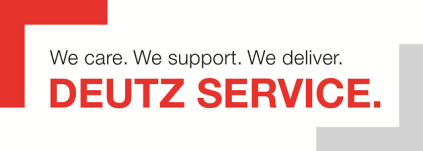 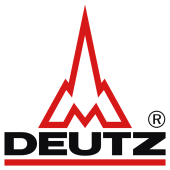 Все поля обязательные для заполнения!Подписывая эту заявку,  Вы гарантируете, что в случае отказа в гарантии со стороны компании ДОЙТЦ,  Вы обязуетесь возместить понесенные расходы и стоимость оказанных услуг.Адрес места нахождения техники:Область, край, округ:Область, край, округ:(город, район):(село, деревня):Индекс:                         Улица, дом:Индекс:                         Улица, дом:Модель двигателяМодель двигателяНомер двигателяНаработка/пробегНаработка/пробегДата ввода в эксплуатациюТип техники/оборудованияПроизводительИдентификационныйномер техникиМодель техники/оборудованияМодель техники/оборудованияДата выхода из строя:Дата выхода из строя:Контактная информация:Контактная информация:Организация:Ф.И.О. полностьюДолжность:Телефон:Описание неисправности:Описание неисправности:Дата «___»____________20___г.Должность_______________________Подпись______________________Расшифровка_______________________